Anglický jazyk 6.B – skupina Muková6.4. – 10.4.2020Milé děti, milí rodiče, přeji Vám pěkné Velikonoce, i když jsme si je všichni představovali asi jinak. Tento týden posílám minimum úkolů, abyste měli více času na odpočinek a příjemně strávené chvilky s Vašimi blízkými. Kdyby cokoliv, pište na vmukova@zskucb.czPodívej se na obrázek a odpověz celou větou na otázky. Správné odpovědi najdeš na konci souboru. Is there a bird in the picture?How many children are there?Is there a butterfly in the picture?How many eggs has the boy got?Is he jumping?Has the girl got a basket?Is she happy?
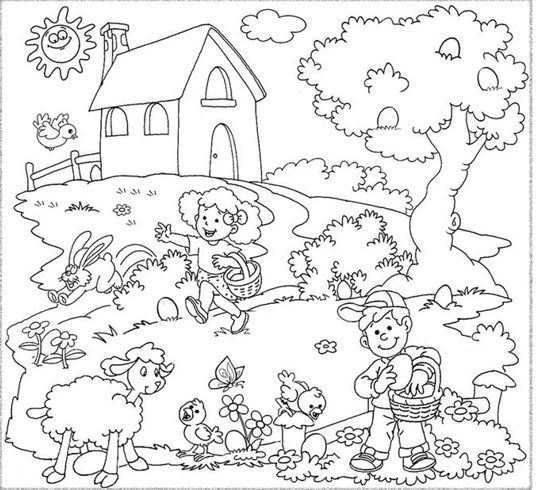 Zkus se naučit nová slovíčka týkající se Velikonoc:https://www.youtube.com/watch?v=7yx2xIpNiQ4Procvičuj slovní zásobu online. Neznámá slovíčka si můžeš vyhledat ve slovníku nebo v překladači. Dej dané slovíčko pod správný obrázek. Poté klikni na Finish a Check my answers. Správné odpovědi se označí zeleně. https://www.liveworksheets.com/bz92410mnZopakuj si hodiny. 1. Napiš daný čas slovy 2. Rozhodni, zda jsou věty pravdivé. 3. Seřaď jednotlivé činnosti. https://www.liveworksheets.com/worksheets/en/English_as_a_Second_Language_(ESL)/Reading_comprehension/EASTER_READING_AND_COMPREHENSION_ye99211or
 Najdi 7 rozdílů. Použij vazbu There is / There are. (Např. There is a chick behind the tree. – Za stromem je kuřátko.)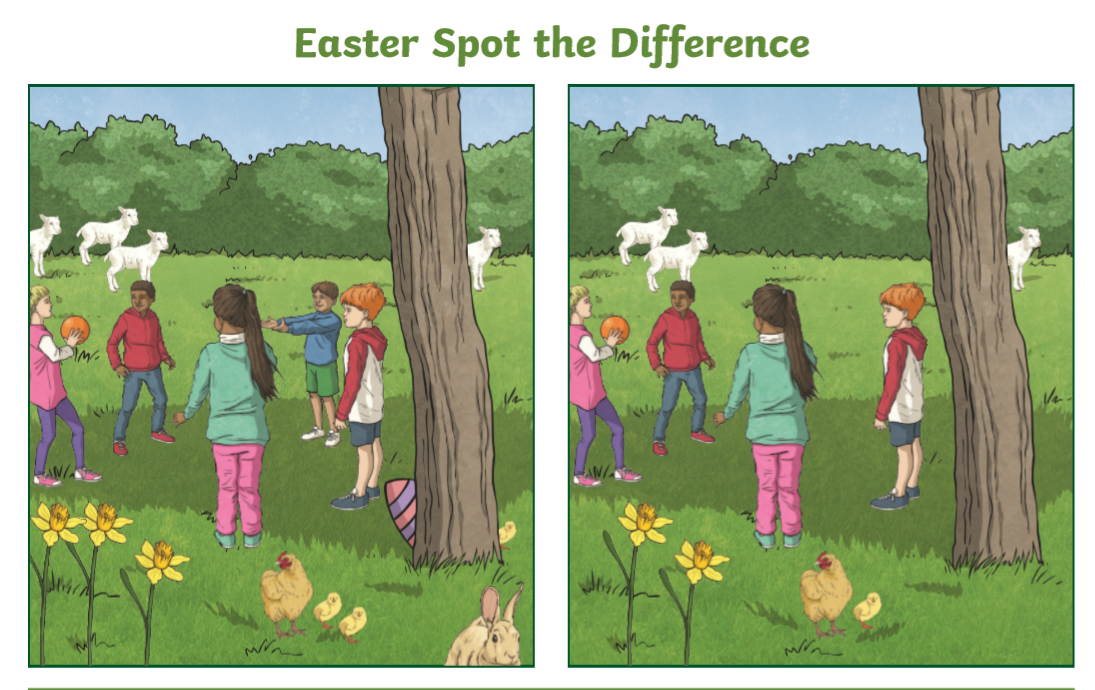 Dobrovolné pracovní listy o jaru – přečti si následující text a odpověz na otázky. Řešení najdeš na konci.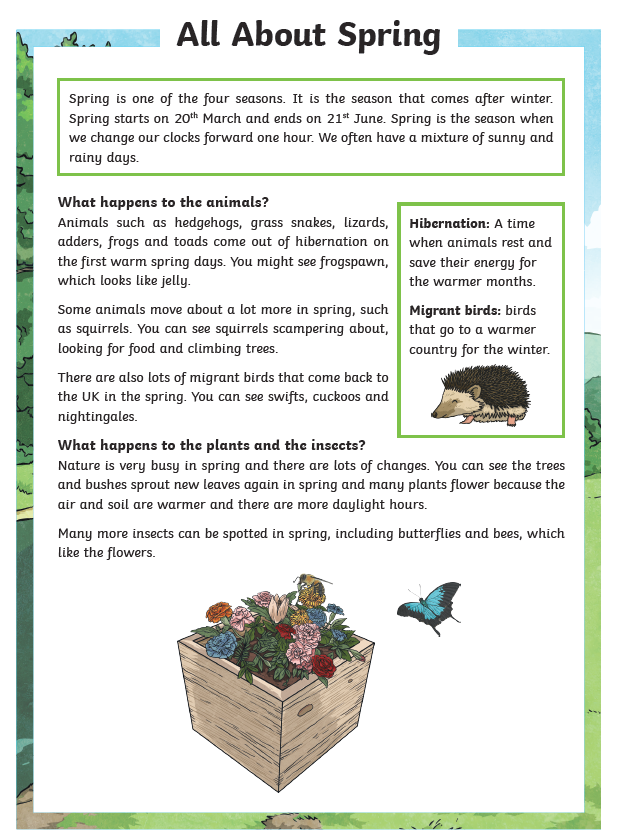 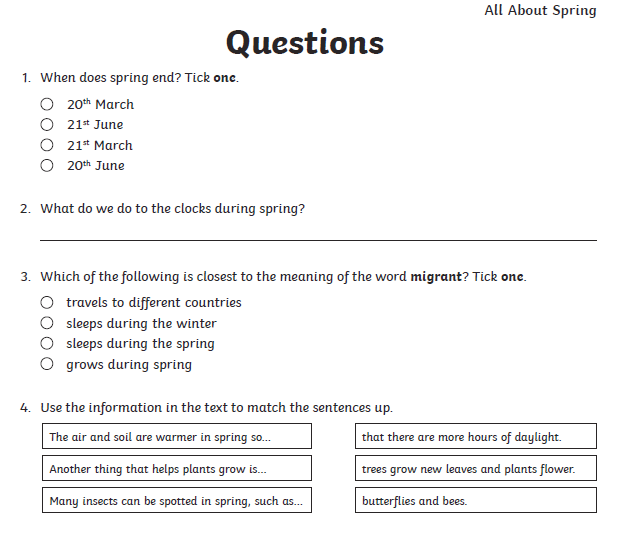 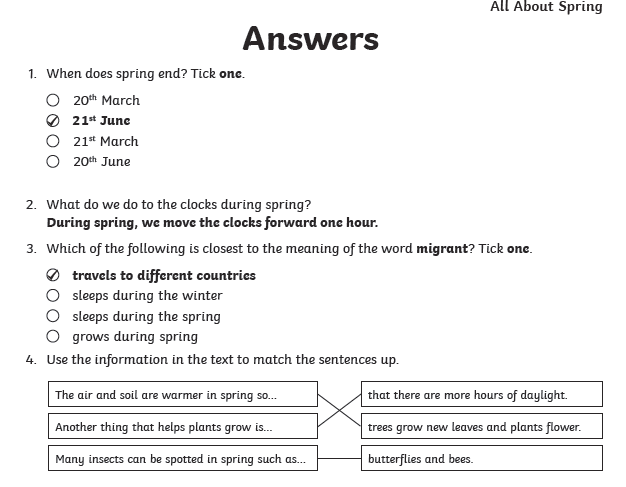 Řešení:Is there a bird in the picture? Yes, there is.How many children are there? There are two children.Is there a butterfly in the picture? Yes, there is. How many eggs has the boy got? He has got one egg.Is he jumping? No, he isn´t.Has the girl got a basket? Yes, she has.Is she happy? Yes, she is. 